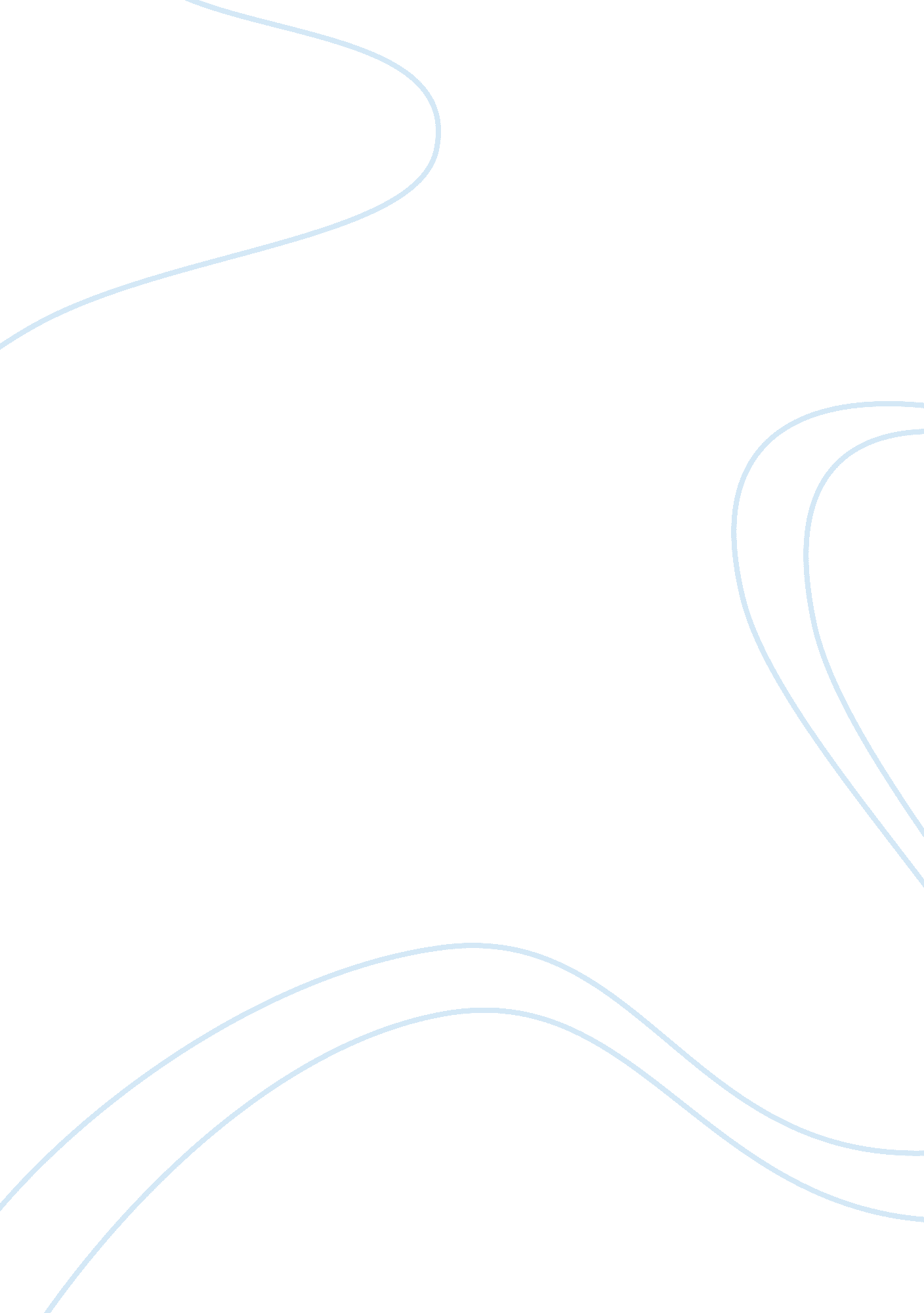 Prince hall: activist and abolitionistHistory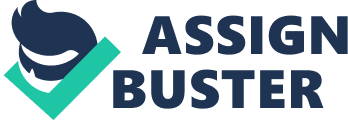 Hall founded the earliest brotherhood association for African Americans in the 1770s in Boston, known as the African Grand Lodge of North American. In local terms, it was known as the Prince Hall Masons. However, even when the American Revolution ended, Hall failed to acquire a complete contract or permission for the African Lodge via Masonic organizations in the U. S. (Alexander & Rucker 243). Yet, in 1791, through the help of the British order, Hall became North America’s provincial grandmaster. Through his acquired power, Hall started to approve African American lodges in other cities in the U. S., like Providence, Philadelphia, and New York (Alexander & Rucker 243). 
The Prince Hall Masonic organizations tried to enhance the community, interpersonal, and personal abilities, and to uphold charity, open-mindedness, and promote the wellbeing of all. Immediately after gaining his freedom, Hall had become a militant and visionary almost soon after as he, together with others, lobbied the Massachusetts Colonial Legislature, encouraging them to abolish slavery in the state. 